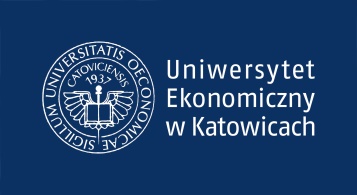 Numer wniosku: 		Informujemy, że zapoznaliśmy się z Regulaminem przyznawania Patronatu Honorowego lub Merytorycznego Uniwersytetu Ekonomicznego w Katowicach lub uczestnictwa Rektora w Komitecie Honorowym, dostępnym na stronie: www.ue.katowice.pl/patronaty i akceptujemy go.miejsce, data				podpis wnioskodawcy Typ wniosku:Honorowy Patronat JM RektoraUniwersytetu Ekonomicznego w KatowicachNazwa wnioskodawcyOsoba kontaktowa po stronie wnioskodawcy:Imię i nazwisko, stanowiskonr telefonu, adres e-mailNazwa przedsięwzięciaTermin przedsięwzięciaMiejsce przedsięwzięciaRodzaj przedsięwzięcia:komercyjneniekomercyjneZasięg przedsięwzięcia:lokalnywojewódzkiregionalnyogólnopolskimiędzynarodowymiędzynarodowymiędzynarodowyPrzewidywana do 50 osóbod 50 – 100 osóbliczba uczestników:od 100 – 500 osóbod 500 – 1000 osóbod 1000 – 5000 osóbpowyżej 5000 osóbCzy przedsięwzięcie matakniecharakter cykliczny?Źródła finansowaniaśrodkisponsorzyinneprzedsięwzięcia:własne(wymienić poniżej)Partnerzy i/lub współorganizatorzy przedsięwzięcia (wymienić)Pozostali patroni honorowi/członkowie komitetu honorowego